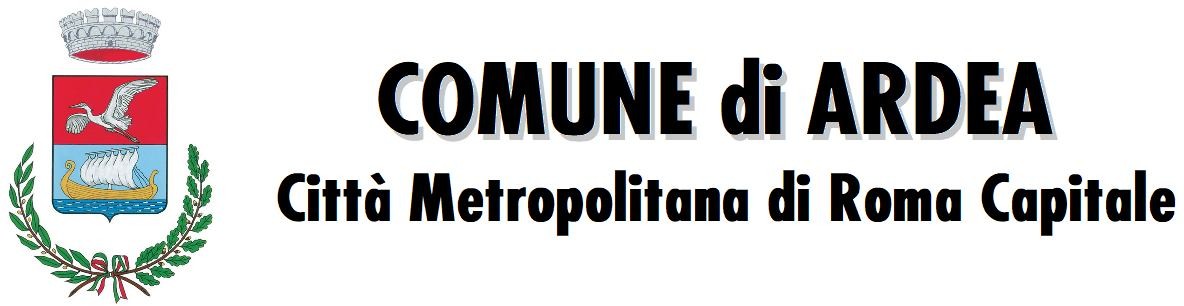 Area Servizi alla Persona - Settore II – Ufficio Servizi Educativi -  via F. Crispi, 12E-mail: uff.educativi@comune.ardea.rm.it   Comune di Ardea Ufficio Servizi Educativi                                                                                  Pec:uff.protocollo@pec.comune.ardea.rm.itISTANZA DI ACCREDITAMENTO PROCEDURA INFORMATIZZATA PER LA FORNITURA DI LIBRI DI TESTO PER LA SCUOLA PRIMARIA A.S. 2022/2023.Il/La sottoscritto/a 				 nato/a a	il			 Cod. fisc/PARTITA Iva  		  in qualità di  		  della Ditta/società  		 con sede in  			  inVIA 				 C.A.P.	tel.				 altro recapito Tel. (cell.) 			 indirizzo posta elettronica 				  indirizzo PEC  				 con punto vendita in  				  via  		CHIEDEdi essere accreditato/a per la procedura informatizzata delle cedole librarie relativa alla “FORNITURA DEI LIBRI DI TESTO” per gli alunni della Scuola Primaria A.S. 2022/2023. A tal proposito                                                                         DICHIARAvalendosi delle disposizioni di cui agli artt. 46/47 (ed all’art. 3) della normativa sulla documentazione amministrativa di cui al D.P.R. 28 dicembre 2000, n° 445 – Testo unico delle disposizioni legislative e regolamentari in materia di documentazione amministrativa, consapevole delle sanzioni previste dall’art.76 e della decadenza dai benefici previsti dall’art,75 del medesimoT.U. in caso di dichiarazioni false o mendaci, sotto la propria responsabilità di :Che l'impresa è iscritta all'INPS – sede di	con PC/matricola n.	;Che ha posizione assicurativa all’INAIL - sede di	con codice dittan.	;Che l'impresa è iscritta nel Registro delle Imprese della Camera di Commercio   di 	al n.	;Che l'impresa non si trova in stato di fallimento, liquidazione coatta amministrativa, di amministrazione controllata o di concordato preventivo o altra situazione equivalente e che non sono in corso procedimenti per la dichiarazione di tali situazioni;Che nei propri confronti:non è in corso un procedimento per l'applicazione di una delle misure di prevenzione di cui al Decreto Legislativo del 6 settembre 2011 n. 159 (codice leggi antimafia);non sono state pronunciate sentenze di condanna passata in giudicato, non è stato emesso decreto penale di condanna irrevocabile né sentenza di applicazione della pena su richiesta, ai sensi dell'art. 444 del codice di procedura penale per reati gravi in danno dello Stato o della Comunità che incidono sulla moralità professionale;non sono state emesse sentenze definitive relative a reati che precludono la partecipazione alle gare di appalto;che nei propri confronti non sussistono misure cautelari interdittive ovvero di divieto temporaneo di stipulare contratti con la Pubblica Amministrazione ai sensi del D.Lgs. 231/2001;Di essere in regola con il pagamento di imposte e tasse;Di non aver commesso gravi infrazioni, debitamente accertate, attinenti alle norme in materia di sicurezza e ad ogni altro obbligo derivante dai rapporti di lavoro;che	non	sussistano	i	motivi	di esclusione definiti dall’art. 80 del Dlgs 50/2016;che non sussistono elementi preclusivi, secondo la vigente normativa, alla contrattazione con la Pubblica Amministrazione;di essere informato, ai sensi e per gli effetti di cui alla D.Lgs 196/2003, che i dati personali raccolti saranno trattati, esclusivamente nell’ambito del procedimento per il quale la presente dichiarazione viene resa;di aver preso visione dell’informativa sulla privacy ai sensi e per gli effetti di cui all’art. 13 del D.Lgs 196 2003 e dell’art. 13 del Regolamento UE n. 201669;di accettare integralmente quanto indicato nell’avviso pubblico;di autorizzare l’Amministrazione Comunale di Ardea a notificare tutte le comunicazioni relative alla presente procedura all’indirizzo di posta elettronica certificata indicata;di essere consapevole che, l’adesione al presente avviso comporta il trattamento di dati personali relativi a minori (codice fiscale, istituto scolastico di appartenenza, ecc.) mediante la piattaforma Urbi al solo fine di accertare il diritto dello studente richiedente di ottenere la cedola libraria e che rispetto alla suddetta (esclusiva) finalità, l’aderente si pone quale contitolare del trattamento. Il dichiarante si impegna a non trattare i dati personali dei minori per altre finalità e con modalità diverse nonché a conservare detti dati per il tempo strettamente necessario alla liquidazione delle spettanze da parte dell’Amministrazione. Il dichiarante si obbliga inoltre, a vincolare contrattualmente alla riservatezza il proprio personale in ordine alle informazioni acquisite per le finalità sopra descritte a rendere l’informativa sulla privacy circa il trattamento dei dati personali ai genitori dei minori richiedenti le cedole librarie.di comunicare ai sensi dell’art. 3 comma della Legge 136/2010, l’esistenza del conto corrente dedicato alla gestione dei movimenti finanziari relativi all’impresa:IBAN 	INTESTATO A  	ISTITUTO BANCARIO 	DATI IDENTIFICATIVI DEI SOGGETTI DELEGATI AD OPERARE SUL C/c DEDICATOpec	MAIL	.Allega:- Copia del documento di identità in corso di validità.IL/LA DICHIARANTEData  	